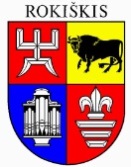 ROKIŠKIO RAJONO SAVIVALDYBĖS TARYBASPRENDIMASDĖL PRITARIMO ROKIŠKIO RAJONO SAVIVALDYBĖS PRIEŠGAISRINĖS TARNYBOS VIRŠININKO 2018 METŲ VEIKLOS ATASKAITAI 2019 m. kovo 29 d. Nr. TS-RokiškisVadovaudamasi Lietuvos Respublikos vietos savivaldos įstatymo 16 straipsnio 2 dalies 19 punktu ir Rokiškio rajono savivaldybės tarybos veiklos reglamento, patvirtinto Rokiškio rajono savivaldybės tarybos 2015 m. kovo 27 d. sprendimu Nr. TS-102, 266 punktu, Rokiškio rajono taryba n u s p r e n d ž i a:P r i t a r t i Rokiškio rajono savivaldybės priešgaisrinės tarnybos viršininko 2018 metų veiklos ataskaitai ( pridedama).Šis sprendimas gali būti skundžiamas Regionų apygardos administracinio teismo Kauno, Klaipėdos, Šiaulių ar Panevėžio rūmams, Lietuvos Respublikos administracinių bylų teisenos įstatymo nustatyta tvarka.Savivaldybės meras					Antanas Vagonis			Remigijus SunklodasPRITARTARokiškio rajono savivaldybės tarybos2019 m. kovo 29 d. sprendimu Nr. TS-ROKIŠKIO RAJONO SAVIVALDYBĖS PRIEŠGAISRINĖS TARNYBOS VIRŠININKO 2018 METŲ VEIKLOS ATASKAITA I. VIRŠININKO PAREIGYBĖS PASKIRTIS IR FUNKCIJOSRokiškio rajono savivaldybės biudžetinės įstaigos Priešgaisrinės tarnybos (toliau – Tarnyba) viršininko pareigybė reikalinga organizuoti tarnybos pajėgų veiklą, įgyvendinti gaisrų gesinimo priemones savivaldybės teritorijoje, užtikrinti Priešgaisrinės tarnybos pajėgų pasirengimą gesinti gaisrus ir atlikti pirminius žmonių bei turto gelbėjimo darbus, užtikrinti efektyvų Priešgaisrinės tarnybai patikėto turto naudojimą ir saugumą, organizuoti Priešgaisrinės tarnybos biudžeto pajamų ir išlaidų bei kitų piniginių išteklių buhalterinės apskaitos tvarkymą. Priešgaisrinės tarnybos viršininkas savo darbe vadovaujasi Lietuvos Respublikos Konstitucija, Lietuvos Respublikos įstatymais, Vyriausybės nutarimais, kitais poįstatyminiais teisės aktais, Rokiškio rajono savivaldybės tarybos sprendimais, mero potvarkiais, administracijos direktoriaus įsakymais bei pareigybės aprašymu. Tarnybos viršininkas į darbą priimamas konkurso būdu teisės aktų nustatyta tvarka.Tarnybos viršininką priima į pareigas ir iš jų atleidžia bei įgyvendina kitas funkcijas, susijusias su darbo santykiais, Darbo kodekso ir kitų teisės aktų nustatyta tvarka, Rokiškio rajono savivaldybės meras (toliau – Savivaldybės meras).Tarnybos viršininko pareigos:organizuoti Tarnybos darbą, kad būtų įgyvendinami Tarnybos tikslai ir atliekamos nustatytos funkcijos; užtikrinti, kad būtų laikomasi įstatymų ir kitų teisės aktų ir Tarnybos nuostatų;nustatyta tvarka priimti ir atleisti Tarnybos darbuotojus;tvirtinti Tarnybos struktūrą ir pareigybių sąrašą, neviršijant nustatyto didžiausio leistino pareigybių skaičiaus;vadovaujantis Lietuvos Respublikos įstatymais, Vyriausybės nutarimais ir kitais teisės aktais, nustatyti Tarnybos darbuotojų darbo apmokėjimo tvarką ir užmokestį neviršijant patvirtinto darbo užmokesčio fondo; tvirtinti Tarnybos vidaus darbo tvarkos taisykles, darbuotojų pareigybes, kitus vidaus tvarkomuosius dokumentus;atsakyti už Tarnybos įsigyto turto tinkamą naudojimą ir išsaugojimą; pagal savo kompetenciją leisti įsakymus, kitus tvarkomuosius dokumentus;atstovauti Tarnybai teisme ir kitose institucijose;  garantuoti, kad pagal Lietuvos Respublikos viešojo sektoriaus atskaitomybės įstatymą teikiami ataskaitų rinkiniai ir statistinės ataskaitos būtų teisingi;užtikrinti racionalų ir taupų lėšų bei turto naudojimą, veiksmingą Tarnybos vidaus kontrolės sistemos sukūrimą, jos veikimą ir tobulinimą;turėti kitų teisių ir pareigų, kurios neprieštarauja Lietuvos Respublikos įstatymams ir kitiems teisės aktams ir pagal teisės aktus priskiriamos Tarnybos viršininko kompetencijai. Priešgaisrinės tarnybos viršininkas yra savivaldybės biudžeto asignavimų valdytojas, kurio pareigas, teises ir atsakomybę reglamentuoja Lietuvos Respublikos biudžeto sandaros įstatymas bei kiti teisės aktai.Priešgaisrinės tarnybos viršininko pareigybė priskiriama darbuotojų, dirbančių pagal darbo sutartis, kategorijai.Viršininkui nesant, jį pavaduoja Rokiškio rajono savivaldybės priešgaisrinės tarnybos vyriausiasis specialistas, arba kitas Priešgaisrinės tarnybos darbuotojas, paskirtas savivaldybės mero.II. PRIEŠGAISRINĖS TARNYBOS VEIKLOS POBŪDIS IR TIKSLAI	Rokiškio rajono savivaldybės priešgaisrinė tarnyba yra savivaldybės biudžetinė įstaiga – nuolatinės parengties civilinės saugos ir gelbėjimo sistemos dalis, gesinanti gaisrus ir atliekanti pirminius žmonių bei turto gelbėjimo darbus.	Priešgaisrinės tarnybos kontaktai – Respublikos g. 64, LT- 42129 Rokiškis, tel. 8 458  71037, el. paštas- rokiskio.spt@gmail.com. 	Priešgaisrinė tarnyba yra savarankiškas juridinis asmuo (įm. kodas 173236814), turintis antspaudą su įstaigos pavadinimu, sąskaitas banke, blankus, atributiką. Priešgaisrinės tarnybos finansiniai metai sutampa su kalendoriniais metais. Įstaiga nėra PVM mokėtoja.	Priešgaisrinės tarnybos veiklos laikotarpis neterminuotas.	Priešgaisrinės tarnybos veikla pagal ekonominės veiklos rūšių klasifikatorių – priešgaisrinių tarnybų veikla (00.84.25).	Priešgaisrinės tarnybos tikslas yra išsaugoti žmonių gyvybę, sveikatą, turtą, apsaugoti aplinką nuo ekstremalių įvykių ir situacijų poveikio.	Tarnybos struktūrą sudaro administracija ir padaliniai (ugniagesių komandos):* Veikla sustabdyta neribotam laikotarpiui.III. TARNYBOS VEIKLA2018 metų išvykimai į gaisrus, gelbėjimo ir kitus darbus* Žuvusiųjų transportavimas, vandens išsiurbimas, techninė pagalba, ūkio darbai.2. Personalas** Pareigybės pavadinimas nurodomas pagal 2006 m. birželio 9 d. įsakymu Nr. 1V-218 Vidaus reikalų ministro patvirtintą metodiką.  Priešgaisrinėje tarnyboje 2018 metais 1 darbuotojas įgijo ugniagesio gelbėtojo kvalifikaciją.  Priešgaisrinėje tarnyboje 2018 m. gruodžio 31 d. dirbo 85 darbuotojai.3. Transporto panaudojimas	Pastaraisiais metais rūpestį kelia priešgaisrinės tarnybos eksploatuojamų gaisrinių autocisternų būklė. Tarnybos padaliniuose eksploatuojamos gaisrinės autocisternos sensta. Deja, automobilių būklė blogėja dėl didelio gaisrinių automobilių susidėvėjimo (eksploatavimo trukmės vidurkis apie 33 metai), tuo sąlygojami dažni jų gedimai.	Siekiant atnaujinti automobilių parką ir įrangą Priešgaisrinė tarnyba parengė Rokiškio rajono savivaldybės tarybos sprendimo projektą „Dėl gaisrinių gelbėjimo automobilių parko ir gaisrinės gelbėjimo įrangos atnaujinimo Rokiškio rajono savivaldybės priešgaisrinėje tarnyboje 2018-2023 metų programos patvirtinimo“. 2017 m. lapkričio 30 d. Rokiškio rajono savivaldybės taryba sprendimu Nr. TS-193 patvirtino programą, pagal kurią 2018 m. už 14000,00 Eur 3 ugniagesių komandos (Laibgalių, Kamajų ir Panemunėlio) buvo aprūpintos asmeninėmis apsaugos priemonėmis- suslėgto oro kvėpavimo organų apsaugos aparatais.	Sutaupius valstybės biudžeto lėšas, už 6512,22 Eurų atnaujinta 2 ugniagesių komandų (Laibgalių ir Kamajų) apsauginiai ugniagesių kostiumai (18 vnt.).	Rokiškio rajono savivaldybės administracija kartu su partneriais Biržų rajono savivaldybe, Latvijos Žemgalos planavimo regionu, Aknistės savivaldybe, Tervetės savivaldybe, Vecumnieki savivaldybe teikė tarptautinį projektą "Viešojo saugumo gerinimas ir apsauga pasienio regionuose Latvijoje ir Lietuvoje", kuris numatomas finansuoti iš  2014-2020 m. Europos teritorinio bendradarbiavimo tikslo Interreg V-A Latvijos-Lietuvos 2014-2020 m. programos IV prioriteto ,,Pagerinti viešųjų paslaugų efektyvumą stiprinant gebėjimus ir bendradarbiavimą tarp institucijų“.2018 m. šio projekto lėšomis (21511,40 Eur.)  2 ugniagesių komandos aprūpintos būtinomis priemonėmis (gaisrininkų kostiumais – 18 vnt., šalmais – 18 vnt., batais – 18 porų., pirštinėmis – 18 porų, kaukėmis – 18 vnt., suspausto oro balionais – 8 vnt., kvėpavimo aparatais – 4 vnt). 4. Veiklos organizavimas	Vadovaujantis Lietuvos Respublikos Priešgaisrinės saugos įstatymo 16 straipsnio 5 punktu ir Priešgaisrinės apsaugos ir gelbėjimo departamento direktoriaus 2010 m. gruodžio 23 d. įsakymu Nr. 1-366 „Dėl Priešgaisrinės apsaugos ir gelbėjimo departamentui prie Vidaus reikalų ministerijos pavaldžių įstaigų ir jų struktūrinių padalinių veiklos kontrolės užtikrinimo“, per 2018 m. Rokiškio priešgaisrinė gelbėjimo tarnyba atliko Priešgaisrinės tarnybos visų ugniagesių komandų budinčių pamainų operatyvius veiklos patikrinimus. Patikrinimų metu buvo nustatyta, kad visos ugniagesių komandos buvo pasirengusios vykdyti joms keliamus reikalavimus. Esminių trūkumų ar pažeidimų, galinčių įtakoti tiesioginių tikslų įgyvendinimą nenustatyta. 	Iki 2018 m. gruodžio 31 d. Priešgaisrinė tarnyba sudarė 20 savanoriškos veiklos sutarčių. 	2018 m. Priešgaisrinė tarnyba kartu su Valstybinės priešgaisrinės priežiūros specialistais 6 kartus vykdė  edukacines mokomąsias priemones rajono mokymo įstaigose.	2018 m. kartu su Panevėžio regiono aplinkos apsaugos departamento Rokiškio agentūros valstybiniais inspektoriais 13 kartų dalyvavome bendruose reiduose užkertant kelią pernykštės žolės ir draudžiamų deginti atliekų deginimui rajono teritorijoje.IV. MATERIALINIAI IŠTEKLIAI	Priešgaisrinė tarnyba patikėjimo teise disponuoja valstybės ir savivaldybės ilgalaikiu materialiuoju ir nematerialiuoju turtu, trumpalaikiu materialiuoju turtu, piniginėmis lėšomis, atsargomis bei atsako už patikėto turto efektyvų naudojimą ir saugumą.	Priešgaisrinė tarnyba finansuojama Rokiškio rajono savivaldybės biudžeto lėšomis .	Priešgaisrinės tarnybos finansinės, ūkinės bei kitos veiklos kontrolę vykdo Savivaldybės kontrolės ir audito tarnyba, kitos įgaliotos institucijos ir įstaigos Lietuvos Respublikos teisės aktų nustatyta tvarka.	Priešgaisrinės tarnybos finansinės ataskaitos teikiamos už visus 2018 biudžetinius metus. Finansinės ataskaitos pateikiamos piniginiais vienetais – eurais.1. Ilgalaikis turtasIlgalaikio materialiojo turto balansinė vertė 2018 m. gruodžio 31 d. – 313692,69 Eur.Sukaupta nusidėvėjimo – 204144,34 Eur.Likutinė vertė – 109548,35 Eur.Per ataskaitinį 2018 m. laikotarpį pakeistas Čedasų  ugniagesių komandos pastato šildymo katilas už 890 Eur. Nupirkti trims komandoms kvėpavimo aparatai Drager PSS 3000  už  14000 Eur.2. Trumpalaikis turtasĮstaiga savo veikloje piniginių ekvivalentų nenaudojo. Kasos neturėjo.Per ataskaitinį laikotarpį buvo atnaujinti  apsauginiai ugniagesių rūbai dviem komandoms už 6512,22 Eur.Už 1000 Eur. įsigyta gaisrų gesinimo įrangos.Ataskaitinio laikotarpio pabaigoje:banke biudžeto lėšų likutis  – 0 Eur;nebiudžetinių lėšų sąskaitoje lėšos iš kitų šaltinių ( 2 proc. parama nuo gyventojų pajamų mokesčio)– 1404,98Eur.3. Finansavimo sumos4.1.Ataskaitinio laikotarpio pabaigoje gautinų finansavimo sumų neužregistruota.4.2. Finansavimo sumos  per ataskaitinį laikotarpį:iš valstybės biudžeto buvo gauta – 752000Eur;iš Rokiškio rajono savivaldybės biudžeto – 50590 Eur;iš kitų šaltinių –1225,27 Eur. (2 procentai nuo gyventojų pajamų mokesčio).Ilgalaikių įsipareigojimų 2018 gruodžio 31 dienai nebuvo.Kreditinių įsiskolinimų – 215,05Eur, kadangi  sąskaitos už gruodžio mėn. buvo gautos tik sausio mėn.4. Viešieji pirkimai	Ataskaitiniais metais buvo vykdomi mažos vertės viešieji pirkimai prekėms ir paslaugoms už 44662,48 Eur. Prekių nupirkta už 30970,88 Eur, paslaugų – už 13691,60 Eur, darbų nepirkta. Bendras pirkimų skaičius – 28. Viešuosius pirkimus atlieka viršininko įsakymu sudaryta pirkimų komisija ir paskirti Rokiškio rajono savivaldybės priešgaisrinės tarnybos viešųjų pirkimų procese ir vidaus kontrolės sistemoje dalyvaujantys ir konfidencialumo ir nešališkumo deklaracijas pasirašę asmenys.ROKIŠKIO RAJONO SAVIVALDYBĖS TARYBOS SPRENDIMO „DĖL PRITARIMO ROKIŠKIO RAJONO SAVIVALDYBĖS PRIEŠGAISRINĖS TARNYBOS VIRŠININKO 2018 METŲ VEIKLOS ATASKAITAI“ AIŠKINAMASIS RAŠTAS2019-03-29RokiškisParengto sprendimo projekto tikslai ir uždaviniai.Teikiamo sprendimo projekto tikslas yra pateikti Rokiškio rajono savivaldybės Priešgaisrinės tarnybos viršininko  2018 metų veiklos ataskaitą.Teikiamo sprendimo projekto uždavinys yra gauti savivaldybės tarybos pritarimą teikiamai Rokiškio rajono savivaldybės Priešgaisrinės tarnybos viršininko  2018 metų veiklos ataskaitai.Šiuo metu esantis teisinis reglamentavimas. Lietuvos Respublikos vietos savivaldos įstatymo 16 straipsnio 2 dalies 19 punktas.		Rokiškio rajono savivaldybės tarybos reglamentas, patvirtintas Rokiškio rajono savivaldybės tarybos 2015 m. kovo 27 d. sprendimu Nr. TS-102.		Sprendimo projekto esmė. 		Rokiškio rajono savivaldybės tarybos reglamento, patvirtinto Rokiškio rajono savivaldybės tarybos 2015 m. kovo 27 d. sprendimu Nr. TS-102, 266 punkte nurodyta, kad biudžetinių ir viešųjų įstaigų, įmonių, organizacijų vadovai atsiskaito ir teikia savo veiklos ataskaitas savivaldybės tarybai ir Merui , todėl parengtas šis sprendimo projektas.Ataskaitoje pateikti esminiai įstaigos veiklos rezultatai: prioritetiniai tikslai, trumpas įstaigos aprašas, įstaigos struktūra, uždaviniai,  personalo valdymas, investicijos, finansinė veikla, viešųjų pirkimų ir ūkinė veikla bei kt.Galimos pasekmės, priėmus siūlomą tarybos sprendimo projektą:teigiamos – teisės aktų vykdymas;neigiamos – nenumatyta.Kokia sprendimo nauda Rokiškio rajono gyventojams.Rokiškio rajono savivaldybės Priešgaisrinės tarnybos viršininko ataskaita yra vieša ir Rokiškio rajono savivaldybės gyventojai gali išsamiai susipažinti su įstaigos veikla, įvertinti teikiamų paslaugų kokybinius ir kiekybinius rodiklius  ir teikti pasiūlymus, pageidavimus. Finansavimo šaltiniai ir lėšų poreikis.Sprendimui įgyvendinti lėšų nereikės. Suderinamumas su Lietuvos Respublikos galiojančiais teisės norminiais aktais.Projektas neprieštarauja galiojantiems teisės aktams.Antikorupcinis vertinimas.Teisės akte nenumatoma reguliuoti visuomeninių santykių, susijusių su Lietuvos Respublikos korupcijos prevencijos įstatymo 8 straipsnio 1 dalyje numatytais veiksniais, todėl teisės aktas nevertintinas antikorupciniu požiūriu. Rokiškio rajono savivaldybės priešgaisrinės tarnybos viršininkas                                                                                        Remigijus SunklodasEil.Nr.Ugniagesių komandaAdresasTelefonasRRSPT(administracija)Respublikos g. 64, LT-42129 Rokiškis(8 458) 71 037ČedasųKlevų g. 10, Čedasų mstl., Rokiškio kaim. sen., LT-42434 Rokiškio rajono sav.8 630 04034JuodupėsPergalės g. 2G , Juodupė, LT-42466 Rokiškio rajono sav.8 630 04036JūžintųBeržų g. 18, Jūžintai, LT-42265 Rokiškio rajono sav.8 630 04037KamajųDuokiškio g. 38., Kariūnų k., Kamajų sen., LT-42287 Rokiškio rajono sav.8 630 04038KriaunųSartų g. 2E, Kriaunos,LT-42254 Rokiškio rajono sav.8 630 04039LaibgaliųJūžintų g.35A, Laibgalių k., Jūžintų sen.,LT-42273 Rokiškio rajono sav.8 630 04049Lukštų*Lukštų g.16, Lukštų k., Juodupės sen., LT-42493 Rokiškio rajono sav.ObeliųKamajų g. 27, Obelių priemiesčio k., Obelių sen., LT-42217 Rokiškio rajono sav.8 630 04033PandėlioPuodžialaukės g. 24, Pandėlys, LT-42375 Rokiškio r. sav.8 630 04032PanemunėlioPergalės g. 25, Panemunėlio glž. st., Panemunėlio sen., LT-42329 Rokiškio rajono sav.8 630 04048Žiobiškio*Vilties g. 2, Žiobiškio k., Rokiškio kaim. sen., LT-42411 Rokiškio rajono sav.Savivaldybės priešgaisrinė tarnyba, ugniagesių komandaĮ gaisro vietą gyvenamajame sektoriujeĮ gaisro vietą atviroje teritorijojeĮ gelbėjimo darbusĮ kitus darbus*Į pratybasIš visoČedasų14015525Juodupės841110942Jūžintų84261030Kamajų91112932Kriaunų125061033Laibgalių6551161198Panemunėlio1433151135Obelių397215971Pandėlio2225101049Iš viso per metus:19131268484415Savivaldybės priešgaisrinės tarnybaPareigybės pavadinimasPareigybės pavadinimasPareigybės kategorija (koeficientas)Pareigybės kategorija (koeficientas)Etatų skaičius (vnt.)Etatų skaičius (vnt.)patvirtintas**faktiškaipatvirtintafaktiškai nustatytapatvirtintafaktiškai užimta15678910Administracija1.tarnybos viršininkas1.tarnybos viršininkasA lygis11,0011Administracija2.vyriausiasis buhalteris2.vyriausiasis buhalterisA lygis6,0011Administracija3.vyriausiasis specialistas3.vyriausiasis specialistasB lygis4,5011Administracija4.vyresnysis specialistas4.vyresnysis specialistasA lygis5,0011Administracija5.pakaitinis ugniagesys gelbėtojas5.pakaitinis ugniagesys gelbėtojasC lygis3,2022Čedasų 1.skyrininkas1.skyrininkasC lygis4,011Čedasų 2.ugniagesysgelbėtojas2.ugniagesys gelbėtojasC lygis3,188     6Juodupės1.skyrininkas1.skyrininkasC lygis4,011Juodupės2.ugniagesys gelbėtojas2.ugniagesys gelbėtojasC lygis3,1888Jūžintų1.skyrininkas1.skyrininkasC lygis4,011Jūžintų2.ugniagesysgelbėtojas2.ugniagesys gelbėtojasC lygis3,1888Kamajų1.skyrininkas1.skyrininkasC lygis4,011Kamajų2.ugniagesysgelbėtojas2.ugniagesys gelbėtojasC lygis3,1888Kriaunų1.skyrininkas1.skyrininkasC lygis4,011Kriaunų2.ugniagesysgelbėtojas2.ugniagesys gelbėtojasC lygis3,1888Laibgalių1.skyrininkas1.skyrininkasC lygis4,011Laibgalių2.ugniagesys gelbėtojas2.ugniagesys gelbėtojasC lygis3,1888Panemunėlio1.skyrininkas1.skyrininkasC lygis4,011Panemunėlio2.ugniagesysgelbėtojas2.ugniagesys gelbėtojasC lygis3,1888Obelių1.skyrininkas1.skyrininkasC lygis4,011Obelių2.ugniagesys gelbėtojas2.ugniagesys gelbėtojasC lygis3,1888Pandėlio1.skyrininkas1.skyrininkasC lygis4,011Pandėlio2.ugniagesys gelbėtojas2.ugniagesys gelbėtojasC lygis3,1888Ugniagesių komandaAutomobilio markėMetinė rida (km) Variklio darbas su siurbliu (min)Pagaminimo metaiIšvykimų skaičius123456ČedasųGAZ-66567340198325JuodupėsGAZ-66ZIL-130226198260170198819882022JūžintųGAZ-66353815198830KamajųZIL-131397435197432KriaunųGAZ-664421370198733LaibgaliųGAZ-66GAZ-66GAZ-66(spec.)181138213012010901989198119868864PanemunėlioGAZ-66GAZ-66423144031519811985233ObeliųZIL-131GAZ-53GAZ-665506635870719851988198648230PandėlioGAZ-66ZIL-1306663161135355199019823217